FORMULARZ OFERTOWYW odpowiedzi na wszczęcie postępowania, którego przedmiotem jest dostawa spektrofotometru do pomiaru barwy i zamglenia w świetle przechodzącym dla Wydziału Inżynierii Produkcji Uniwersytetu Ekonomicznego we Wrocławiu:oświadczam, że zapoznałem/-am się z dokumentacją udostępnioną przez zamawiającego, nie wnoszę do niej żadnych zastrzeżeń i uznaję się za związanego/-ą określonymi w niej postanowieniami oraz zdobyłem/-am konieczne informacje potrzebne do prawidłowego przygotowania oferty i w przypadku wyboru mojej oferty zobowiązuję się do wykonania zamówienia zgodnie z wymaganiami wskazanymi w zapytaniu ofertowym oraz w załącznikach do zapytania ofertowego;oświadczam, że spełniam warunki udziału w postępowaniu określone przez zamawiającego i nie podlegam wykluczeniu z postępowania na podstawie art. 7 ust. 1 ustawy o szczególnych rozwiązaniach w zakresie przeciwdziałania wspierania agresji na Ukrainę oraz służących ochronie bezpieczeństwa narodowegooświadczam, że w przypadku wybrania mojej oferty zobowiązuję się do podpisania umowy na warunkach zawartych w postępowaniu oraz w miejscu i terminie wyznaczonym przez zamawiającego;uważam się za związanego ofertą przez okres 30 dni wraz z upływem terminu składania ofert;do współpracy z zamawiającym przy realizacji umowy wskazuję następującą osobę/y: imię i nazwisko: ....................................................., telefon: ................................................... e-mail: .............................................................;oświadczam, że wypełniłem/-am obowiązki informacyjne przewidziane w art. 13 lub art. 14 RODO wobec osób fizycznych, od których dane osobowe bezpośrednio lub pośrednio pozyskano w celu ubiegania się o udzielenie zamówienia publicznego w niniejszym postępowaniu;Oferuję realizację przedmiotu zamówienia, tj. dostawę spektrofotometru do pomiaru barwy i zamglenia 
w świetle przechodzącym dla Wydziału Inżynierii Produkcji Uniwersytetu Ekonomicznego we Wrocławiuza łączną cenę brutto .................... złotych (słownie : ........................................złotych ……/100)w tym:VAT (……%) ………………….. złotychcenę netto .................... złotych (słownie : ........................................złotych ……/100) Oświadczam, że w powyższej cenie brutto zostały uwzględnione wszystkie koszty związane z prawidłową realizacją przedmiotu zamówienia, zgodnie z wymaganiami określonymi w zapytaniu ofertowym. Oświadczam, że wszystkie informacje podane w niniejszym oświadczeniu są aktualne na dzień składania ofert i są zgodne z prawdą oraz zostały przedstawione z pełną świadomością konsekwencji wprowadzenia Zamawiającego w błąd przy przedstawieniu informacji, prawdziwość powyższych danych potwierdzam własnoręcznym podpisem świadom odpowiedzialności karnej z art. 297 Kodeksu karnego.Załącznik nr 1 do postępowania KA-CZL-DZP.261.2.74.2023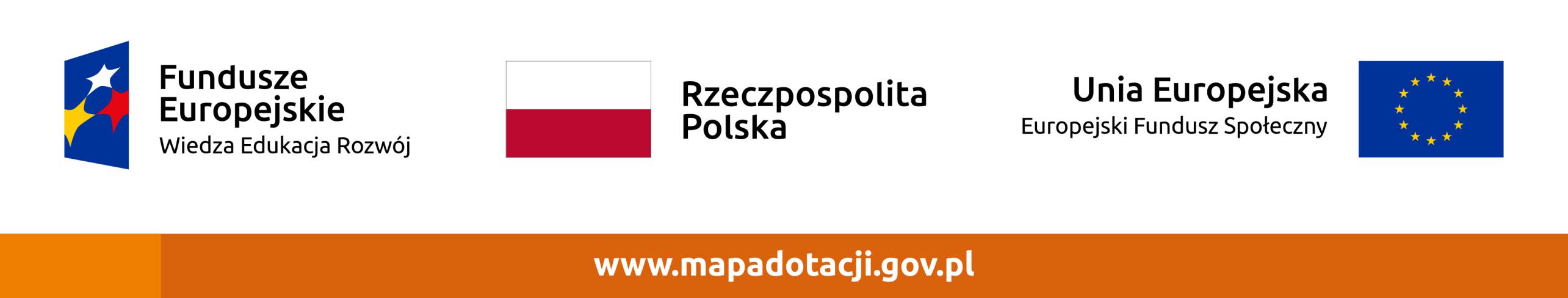 DANE WYKONAWCYDANE WYKONAWCYDANE WYKONAWCYDANE WYKONAWCYDANE WYKONAWCYDANE WYKONAWCYZarejestrowana nazwa, forma prawna :Zarejestrowana nazwa, forma prawna :Zarejestrowana nazwa, forma prawna :Zarejestrowana nazwa, forma prawna :Zarejestrowana nazwa, forma prawna :Zarejestrowana nazwa, forma prawna :NIP:REGON:Numer KRS:Imię i nazwisko (w przypadku gdy ofertę składa osoba fizyczna nieprowadząca działalności gospodarczej):Imię i nazwisko (w przypadku gdy ofertę składa osoba fizyczna nieprowadząca działalności gospodarczej):Imię i nazwisko (w przypadku gdy ofertę składa osoba fizyczna nieprowadząca działalności gospodarczej):Imię i nazwisko (w przypadku gdy ofertę składa osoba fizyczna nieprowadząca działalności gospodarczej):Imię i nazwisko (w przypadku gdy ofertę składa osoba fizyczna nieprowadząca działalności gospodarczej):Imię i nazwisko (w przypadku gdy ofertę składa osoba fizyczna nieprowadząca działalności gospodarczej):NIP:PESEL:Adres wykonawcyAdres wykonawcyDANE KONTAKTOWEDANE KONTAKTOWEDANE KONTAKTOWEDANE KONTAKTOWEDANE KONTAKTOWEDANE KONTAKTOWETelefone-mail:Rachunek bankowy:Rachunek bankowy:Miejscowość, dataczytelny podpis lub podpis nieczytelny wraz z imienną pieczątką podpisującego w przypadku oferty składanej w formie skanu 